DV-Verfahrensbeschreibung (osiris_v2016a; Stand Mai 2016)Biotopbaum-Kartierung (Objektklasse BAUM)Diese Anleitung soll Ihnen beim Digitalisieren von Biotopbäumen mittels GISPAD  helfen.Farbige Kennzeichnung in der DV-Verfahrensbeschreibung und den GISPAD-Formularen: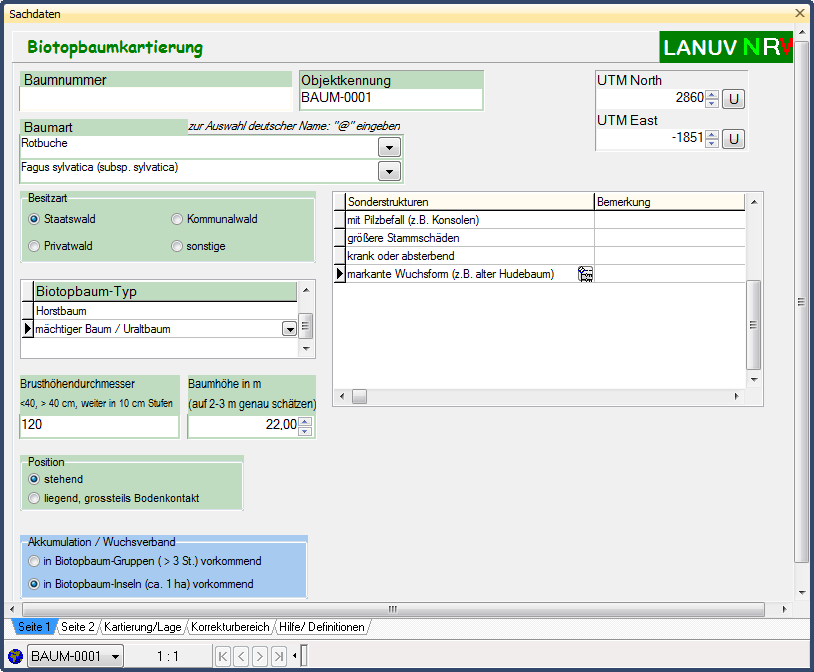 Seite 1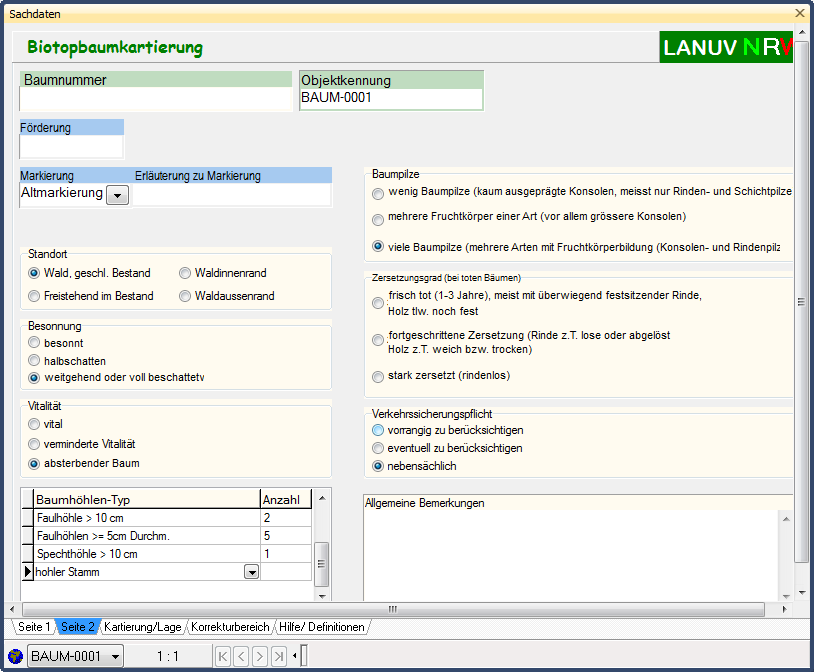 Registerblatt 2Seite 3 KARTIERUNG / LAGE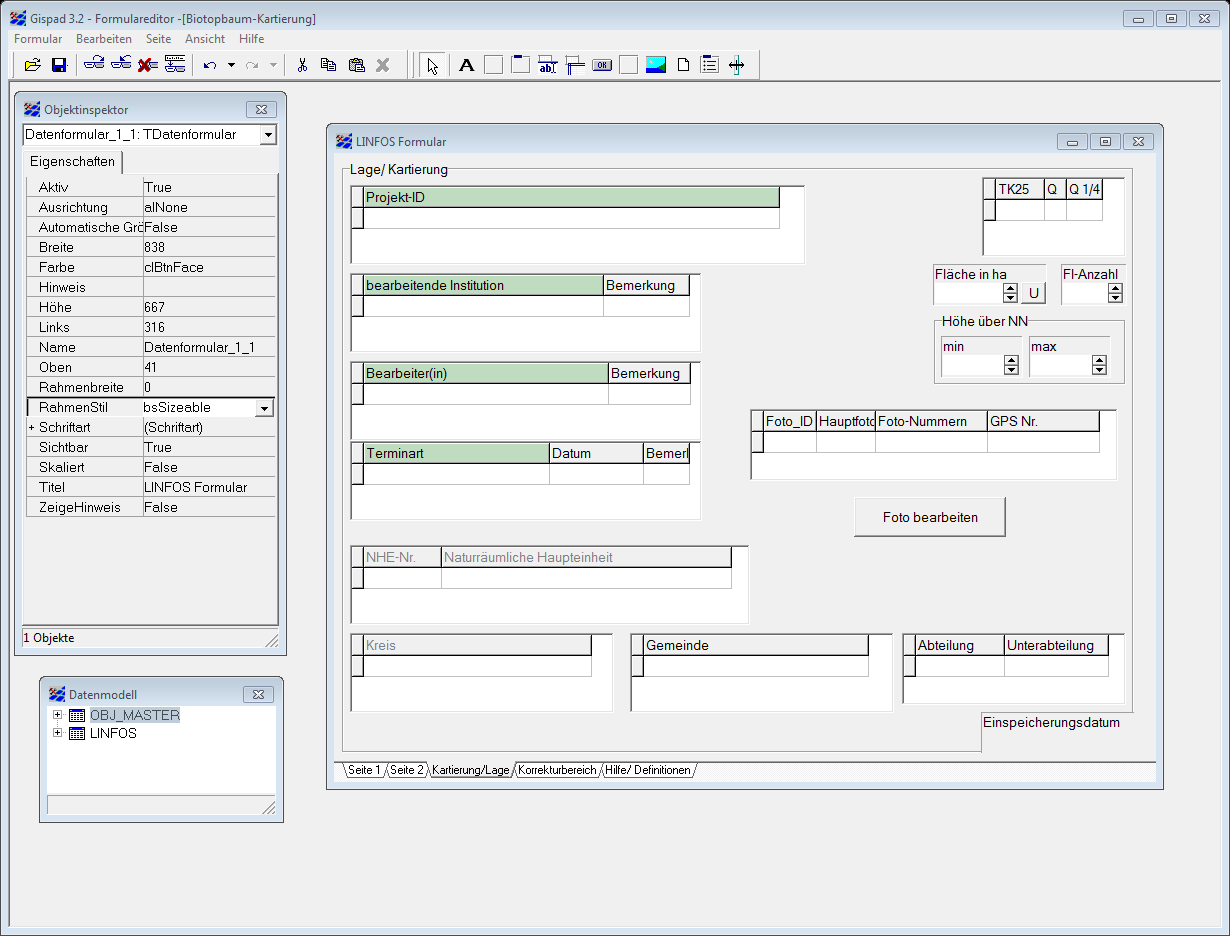 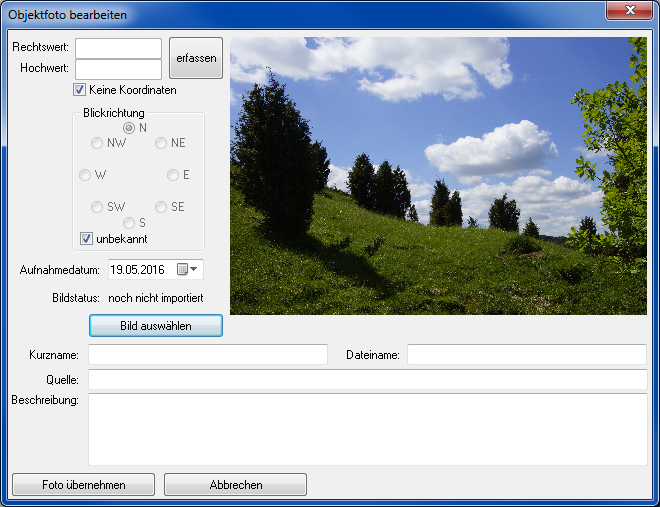 Seite 4 KorrekturbereichAuf dieser Seite finden Sie die bereits in den vorherigen Blättern gemachten Eingaben, hier jedoch in Form von Dropdown-Auswahllisten.Falls Sie einen gemachten Eintrag in einem Feld komplett wieder aus dem Objekt löschen wollen, ist dies hier möglich.In einigen der Dropdown-Menüs werden einige zusätzliche Auswahlpunkte angezeigt, die bei der Biotopbaumkartierung nicht verlangt sind. Ursache: die Objektklasse BAUM wird neben der Biotopbaumkartierung von einigen weiteren Projekten zur Erfassung genutzt:Daher gibt es eigene Formulare für den „AltbaumFinder“ und das Naturschutzgroßprojekt „Chance7 – Siebengebirge“.Versionsinfo, Änderungen am Verfahren:v_osiris_2015a / Zwischenveröffentlichung v_osiris_BAUM1503:  fachliche Korrekturen:v_osiris_2015b: keine Änderungv_osiris_2016aKorrektur eines Fehlers, der verhinderte, das bei  Feld Akkumulation per Auswahlbutton der Eintrag „in Biotopbaum-Gruppen ( > 3 Stk.) vorkommend“ gespeichert werden konnteDatenstrukturDATENSICHERUNGDatensicherungen Ihrer Arbeitsprojekte sind sehr wichtig – denn bei der Arbeit mit Datenbanken gibt es leider keine „zurück“-Taste.Mit GISPAD ist Datensicherung zum Glück sehr simpel. Erstellen Sie einfach eine Kopie des Ordners mit Ihrem Arbeitsprojekt! Darin sind sämtliche Geometrien und Sachdaten enthalten.Verwendung der Daten in ArcGISMittels Spezial-Software ist möglich, aus den GISPAD-Daten  ein Shape zu erzeugen, in dem alle wesentlichen sachdaten in der Attributtabelle enthalten sind. Wenden Sie sich dazu bitte an christoph.hoheisel@lanuv.nrw.degrünes Feld Pflichteingaben, die Bearbeitung durch den Kartierer ist zwingend erforderlich blaues Feld situationsabhängige Pflichteingabe, erforderlich, wenn genannte Eigenschaft bei kartiertem Objekt vorkommtbeiges Feld fakultativer Eintrag, im Abstimmungsgespräch/ Werkvertrag wird festgelegt, welche Felder in dem Projekt zusätzlich bearbeitet werden müssengraues Feldwird durch GISPAD oder die Landesdatenbank berechnetSeite 1Seite 1Seite 1FeldErläuterungDatenstrukturBaumnummerAufnahmenummerSetzt sich aus Rechts- und Hochwert der Lage zusammen. Bei mehrteiligen Objekten (zerbrochene Bäume) werden die Einzelteile nicht getrennt abgearbeitet, sondern durch Kombination stehend/liegend und ggf. mehrteilig beschrieben.Tbl: LINFOSFeld: OBJBEZ
(txt)ObjektkennungDie Objektkennung ist die eindeutige/einmalige Kennung des Objekts. Falls die Daten in die LINFOS-Datenbank des LANUV aufgenommen werden sollen, muß die Kennung landesweit einmalig sein, dafür werden Ihnen im Rahmen von Transaktionen „freie Kennungen“ bereitgestellt.Tbl: LINFOSFeld: KENNUNG
(txt)UTM East/ UTM NorthAutomatisiert durch GISPAD berechnetTechnisch ermittelt wird der Objektschwerpunkt (Objektmittelpunkt) als Objektkoordinate.Tbl: LINFOSFeld: UTM_North / UTM_EAST
(Zahl)BaumartAngabe der Baumart, ein Eintrag pro ObjektTBL: PflanzenlisteFeld: PflanzenartReferenzliste: Baeume_BAUM.csv*BesitzartEigentümer des Grundstücks, ein Eintrag pro ObjektTBL: BesitzFeld: BesitzReferenzliste: Besitz.csvBiotopbaum-TypMehrfachnennungen möglichTotholzbaumHorstbaumHöhlenbaumMächtiger Baum/ UraltbaumKopfbaum/ SchneitelbaumSonstiger BiotopbaumTBL: StichworFeld: StichworteReferenzliste:Chance7_Biotopbaum.csv*
(wird auch von ÖFS und C7 verwendet)Brusthöhendurchmesser (BHD) in cm  < 40 cm,  weiter in 10 cm StufenTBL: LangBreitHochFeld: Mittl_Durchmesser_txt(txt):Baumhöhe /(auf 2-3 m genau schätzen)Ermittlung z.B. mit StockmethodeTBL: LangBreitHochFeld: Hoehe(Zahl):Positionstehend (incl. Schräg aufliegend)liegendTBL: VegetationsstrukturenFeld: VegStrukReferenzliste:Chance7_Position.csv*Wird auch von C7 verwendet, Lorenz-SkalaAkkumulation/ Wuchsverbandin Biotopbaum-Gruppen ( > 3 Stk.) vorkommendin  Biotopbaum-Inseln (ca. 1 ha) vorkommendEs werden grundsätzlich alle Bäume einzeln erfasst, bei Akkumulation geht es darum, festzuhalten, dass der Baum in einer ggf. insgesamt zu erhaltenden Gruppe steht bzw. in einer größeren Gruppe, die insgesamt als Biotopbauminsel gesichert worden ist bzw. werden sollteTBL: Linfos2Feld: AufnahmetypReferenzliste:Chance7_Aufnahmetyp.cvs* Wird auch von C7 und dem AltbaumFinder verwendetSonderstrukturenDie Parameter sind fakultativ, Ausnahme ist der Pilzbefall als situationsabhängige PflichteingabeMehrfachnennungen möglichmit  Pilzbefall (z.B. Konsolen)mit Verletzungen, sich lösende Rinde (mindestens 50 % des Baumes sollten betroffen sein )größere Stammschäden  (mind. 500 cm² (ca. DIN A4)ausgebrochene Zwieselviel Totholz in Krone (>25% Totholz)Moos- Flechtenbewuchs (> 25 % Stammbedeckung)markante Wuchsform (z.B. alter Hudebaum)fehlende, ausgebrochene  Primärkrone  ausgebrochener Krone  (mind. 50 %  der Krone müssen fehlen )krank oder absterbendmit Bartflechtenmit Epiphythen (Misteln)mit Rissbildung (z.B. durch Blitzeinschlag)Schling- und Kletterpflanzenwuchs (> 25 % Stammbedeckung)Kopfbaum / SchneitelbaumWurzeltellergefällt = gefällte Stämmemehrteilig (bei Totoholz z.B. ein stehender und ein liegender)TBL: PopuZustand_PflanzFeld: Pop_ZustandReferenzliste:BAUM_Sonderstrukturen.csv*BemerkungErgänzungen zur Sonderstruktur individuell einzutragen, z.B. Angaben zu Anzahl, Vogelarten als Höhlen- oder Horstbewohner, Potentielles Fledermaushabitat, Extrem schräger Wuchs, ungewöhnlicher Moosbewuchs,Efeu,…TBL: PopuZustand_PflanzFeld: Bemerkung(txt)REGISTERBLATT 2REGISTERBLATT 2REGISTERBLATT 2FörderungAngabe, wenn gefördertTBL: ZusatzcodesFeld: Bemerkung(txt):Markierungbei Kartierung markiert AltmarkierungTBL LINFOSFeld: OEFS_GebNameReferenzliste: BAUM_Markierung.csvErläuterung zu MarkierungBeschreibung bzw. Nr. der MarkierungTBL: LINFOSFeld: AZ(txt):StandortWald, geschlossener  Bestandfreistehend bzw. im lichten Bestand (z.B. Überhälter)WaldinnenrandWaldaußenrandTBL: LandschLageFeld: LandschLageReferenzliste: LandschLage_Baum.csv*Feld wird auch von ÖFS verwendetBesonnungbesonnt Halbschattenweitgehend oder voll beschattet (oder bedrängt)TBL: OekoparameterFeld: BeschattIstReferenzliste:Chance7_Beschattung.csv*Wird auch von C7 verwendet, Lorenz-Skala *Vitalitätwenn Vitalität erfasst wird, ist eine spezielle Richtlinie zur Definition der Kriterien zu nutzenvital verminderte Vitalität absterbendTBL: ZusatzcodesFeld: VitalitaetReferenzliste: Zusatz_Vitalitaet_Baum.csvFeld wird auch von ÖFS verwendet, abweichende ReferenzlisteBaumhöhlen-TypMehrfachnennungen möglichSpechthöhle < 5 cmSpechthöhle ≥ 5 cmGroßhöhle > 10 cm (Spechthöhle)Faulhöhlen < 5 cm (inkl. Spalthöhlen)Faulhöhlen- >= 5 cmFaulhöhle > 10 cm abstehende Rinde /  RindentascheStammfußhöhleHöhleninitialenhohler StammTBL: VersteckFeld: VersteckeReferenzliste: Baumhoehlen.csv*Feld wird auch von ÖFS verwendet, abweichende ReferenzlisteBaumhöhlen-AnzahlAnzahl zu obiger AuswahlTBL: VersteckFeld: Bemerkung(txt):Baumpilzewenig Baumpilzemehrere Fruchtkörper einer Artviel BaumpilzeTBL: VegetationsstrukturenFeld: BaumpilzeReferenzliste: Chance7_Baumpilze.csvFeld wird auch von C7 verwendet, Referenzliste Lorenz-SkalaZersetzungsgradfrisch tot (1-3 Jahre), meist mit überwiegend noch festsitzender Rinde, Holz tlw. noch festfortgeschrittene Zersetzung (Rinde z.T. lose oder abgelöst, Holz z.T. weich bzw. trocken)stark zersetzt, (rindenlos)TBL: ZusatzcodesFeld: ZersetzungsgradReferenzliste:Chance7_Zersetzung.csv*Feld wird auch von C7 und ÖFS verwendet, Referenzliste Lorenz-SkalaVerkehrssicherungspflichtvorrangig zu berücksichtigeneventuell zu berücksichtigennebensächlichTBL: MassnFeld: MassnHBReferenzliste: Verkehrssicherung_Baum.csv*Allgemeine BemerkungenTBL: LinfosFeld: Bemerkung(txt):Registerblatt 3: KARTIERUNG/ LAGERegisterblatt 3: KARTIERUNG/ LAGERegisterblatt 3: KARTIERUNG/ LAGERegisterblatt 3: KARTIERUNG/ LAGERegisterblatt 3: KARTIERUNG/ LAGEFeldFeldErläuterungDatenstrukturProjekt-IDDie Projekt-ID ist ein frei formulierbarer Eintrag, der das Projekt bezeichnet. Z.B. der MAKO-ProjektnameAuf diese Weise lassen sich alle Datensätze eines (Kartier)Projektes auch unabhängig von der Objektklasse selektieren. Tbl: PRJ_IDFeld: Projekt_ID
(txt)Bearbeitende InstitutionAngabe der Funktion des Bearbeiters/ der Bearbeiterin. 
z.B. „Kartier-/ Planungsbüro“ oder  „Biologische Station“). Die Felder „Bearbeiter(in)“ und „Arbeitsschritt“  sind abhängig von diesem Datenfeld.Tbl: AdressrolleFeld: AdressrolleReferenzlisteBearbeiter(in)Wer hat das Objekt bearbeitet? - Geben Sie den die Bearbeiterin/ den Bearbeiter an. z. B. „Hartmut Storch“ oder „Büro Baum & Strauch (Storch, H.)“ (wichtig: bitte achten Sie auf einheitliche Schreibweise!) Tbl: AdresseFeld: AdresseReferenzlisteArbeitsschritt/ DatumWas ist Wann mit dem Objekt passiert? - Geben Sie den Arbeitsschritt an, den Sie am Datensatz vorgenommen haben:Diese Eingabe bezieht sich auf die in Feld „Bearbeiter(in)“ getroffene Eingabe. Haben Sie Daten neu erfasst oder im Rahmen der Fortschreibung verändert, wählen Sie den Eintrag „Kartierung“. bei geringen Änderungen in bestehenden Sachdaten oder der Lage wählen Sie „fachliche Korrektur“ Tbl: TermineFeld: Termin
Referenzliste
Feld: Datum
(Datum DD:MM:JJJJ)FeldErläuterungErläuterungDatenstrukturDatenstrukturFläche in haautomatisiert, obligatorisch, die Eingabe erfolgt durch Berechnung aus dem GIS und ist nicht editierbar digitalisierte Flächengröße in ha mit vier Nachkommastellen, d.h. bis auf den Quadratmeter genauautomatisiert, obligatorisch, die Eingabe erfolgt durch Berechnung aus dem GIS und ist nicht editierbar digitalisierte Flächengröße in ha mit vier Nachkommastellen, d.h. bis auf den Quadratmeter genauTbl: LINFOSFeld: Flaeche
(Zahl) Tbl: LINFOSFeld: Flaeche
(Zahl) Fl-Anzahlautomatisiert, Die Flächenanzahl wird bei Neuanlage der Objektgeometrie und beim Editieren derselben durch GISPAD berechnet.automatisiert, Die Flächenanzahl wird bei Neuanlage der Objektgeometrie und beim Editieren derselben durch GISPAD berechnet.Tbl: LinfosFeld: Flanz(Zahl)Tbl: LinfosFeld: Flanz(Zahl)Höhe über NN
(min./ max.)automatisiert, die Berechnung erfolgt durch Verschneidung auf der zentralen OSIRIS-Datenbank automatisiert, die Berechnung erfolgt durch Verschneidung auf der zentralen OSIRIS-Datenbank TBL: LINFOSFELD H_Min / H_MaxZahlTBL: LINFOSFELD H_Min / H_MaxZahlNHE-Nr./ Naturräumliche Haupteinheit/ GroßlandschaftAngabe der Naturräumlichen Haupteinheit/ Großlandschaft, in der das Gebiet liegt automatisiert, die Eingabe erfolgt im Rahmen der zentralen Datenverarbeitung Angabe der Naturräumlichen Haupteinheit/ Großlandschaft, in der das Gebiet liegt automatisiert, die Eingabe erfolgt im Rahmen der zentralen Datenverarbeitung TBL: NaturraumFeld: NaturraumReferenzliste:NAturraum.csvTBL: NaturraumFeld: NaturraumReferenzliste:NAturraum.csvKreisZuordnung zum Kreis automatisiert, die Berechnung erfolgt durch Verschneidung auf der zentralen OSIRIS-Datenbank Zuordnung zum Kreis automatisiert, die Berechnung erfolgt durch Verschneidung auf der zentralen OSIRIS-Datenbank TBL: NaturraumFeld: NaturraumReferenzliste: Kreise.csvTBL: NaturraumFeld: NaturraumReferenzliste: Kreise.csvGemeindefakultativ Zuordnung zur Gemeindefakultativ Zuordnung zur GemeindeTBL: GemeindeFELD GemeindeReferenzliste: Gemeinde.csvTBL: GemeindeFELD GemeindeReferenzliste: Gemeinde.csvOrtsteilfakultativ Zuordnung zum Ortsteilfakultativ Zuordnung zum Ortsteilfakultativ Zuordnung zum OrtsteilTBL: OrtsteilFELD OrtsteiltxtTBL: OrtsteilFELD OrtsteiltxtGemarkungfakultativ, die Eingabe erfolgt aus einer Referenzliste Zuordnung zur Gemarkungfakultativ, die Eingabe erfolgt aus einer Referenzliste Zuordnung zur Gemarkungfakultativ, die Eingabe erfolgt aus einer Referenzliste Zuordnung zur GemarkungTBL: GemarkungFELD GemarkungReferenzlisteTBL: GemarkungFELD GemarkungReferenzlisteAbteilungfakultativ Zuordnung zur Abteilungfakultativ Zuordnung zur Abteilungfakultativ Zuordnung zur AbteilungTBL: ForstAdresseFELD AbteilungtxtTBL: ForstAdresseFELD AbteilungtxtUnterabteilungfakultativ Zuordnung zu Unterabteilungfakultativ Zuordnung zu Unterabteilungfakultativ Zuordnung zu UnterabteilungTBL: ForstAdresseFELD UnterabteilungtxtTBL: ForstAdresseFELD UnterabteilungtxtFotosFotosFotosFotosFotosFotosSie können Objekten Fotos zuweisen und diese mit individuellen Infos versehen.Die Fotos müssen im JPEG-Format (*.jpg) vorliegen.Der Schalter „Foto bearbeiten“ öffnet ein Dialogfenster; Wählen Sie das Foto mit Schalter „Bild auswählen“Bild verorten: Mit Hilfe des Schaltknopfs „erfassen“ können Sie die Koordinaten erfassen (der Schalters öffnet ein Fenster und der Cursor bekommt das Symbol eines Zeichenstiftes, Mit einem Mausklick (linke Maustaste) legen Sie den Standort fest und das GISPAD-Projektfenster wechselt zurück in die Sachdatensicht. Alternativ können Sie Bildkoordinaten auch manuell eingeben. (EXIF-Inforationen des Fotos erkennt GISPAD leider nicht)Nach Aufnahme aller Attribute speichern Sie das Foto mit Schaltfläche „Foto übernehmen“. Eine Bildkopie im JPEG-Format wird mit automatisch erzeugtem Dateinamen in den Unterordner „GPPhotos“ des GISPAD-Projektverzeichnisses abgelegt. Auf diese Weise können einem Objekt mehrere Fotos zugewiesen werden. Achtung: Die Übergabe der eingebundenen Fotos für die OSIRIS Datenbank ist nur dann erfolgreich, wenn sie im Rahmen von Transaktionen erfolgt. Denn nur dann werden die Fotos und die entsprechenden Zuordnungsdateien exportiert. Sie können Objekten Fotos zuweisen und diese mit individuellen Infos versehen.Die Fotos müssen im JPEG-Format (*.jpg) vorliegen.Der Schalter „Foto bearbeiten“ öffnet ein Dialogfenster; Wählen Sie das Foto mit Schalter „Bild auswählen“Bild verorten: Mit Hilfe des Schaltknopfs „erfassen“ können Sie die Koordinaten erfassen (der Schalters öffnet ein Fenster und der Cursor bekommt das Symbol eines Zeichenstiftes, Mit einem Mausklick (linke Maustaste) legen Sie den Standort fest und das GISPAD-Projektfenster wechselt zurück in die Sachdatensicht. Alternativ können Sie Bildkoordinaten auch manuell eingeben. (EXIF-Inforationen des Fotos erkennt GISPAD leider nicht)Nach Aufnahme aller Attribute speichern Sie das Foto mit Schaltfläche „Foto übernehmen“. Eine Bildkopie im JPEG-Format wird mit automatisch erzeugtem Dateinamen in den Unterordner „GPPhotos“ des GISPAD-Projektverzeichnisses abgelegt. Auf diese Weise können einem Objekt mehrere Fotos zugewiesen werden. Achtung: Die Übergabe der eingebundenen Fotos für die OSIRIS Datenbank ist nur dann erfolgreich, wenn sie im Rahmen von Transaktionen erfolgt. Denn nur dann werden die Fotos und die entsprechenden Zuordnungsdateien exportiert. Sie können Objekten Fotos zuweisen und diese mit individuellen Infos versehen.Die Fotos müssen im JPEG-Format (*.jpg) vorliegen.Der Schalter „Foto bearbeiten“ öffnet ein Dialogfenster; Wählen Sie das Foto mit Schalter „Bild auswählen“Bild verorten: Mit Hilfe des Schaltknopfs „erfassen“ können Sie die Koordinaten erfassen (der Schalters öffnet ein Fenster und der Cursor bekommt das Symbol eines Zeichenstiftes, Mit einem Mausklick (linke Maustaste) legen Sie den Standort fest und das GISPAD-Projektfenster wechselt zurück in die Sachdatensicht. Alternativ können Sie Bildkoordinaten auch manuell eingeben. (EXIF-Inforationen des Fotos erkennt GISPAD leider nicht)Nach Aufnahme aller Attribute speichern Sie das Foto mit Schaltfläche „Foto übernehmen“. Eine Bildkopie im JPEG-Format wird mit automatisch erzeugtem Dateinamen in den Unterordner „GPPhotos“ des GISPAD-Projektverzeichnisses abgelegt. Auf diese Weise können einem Objekt mehrere Fotos zugewiesen werden. Achtung: Die Übergabe der eingebundenen Fotos für die OSIRIS Datenbank ist nur dann erfolgreich, wenn sie im Rahmen von Transaktionen erfolgt. Denn nur dann werden die Fotos und die entsprechenden Zuordnungsdateien exportiert. Sie können Objekten Fotos zuweisen und diese mit individuellen Infos versehen.Die Fotos müssen im JPEG-Format (*.jpg) vorliegen.Der Schalter „Foto bearbeiten“ öffnet ein Dialogfenster; Wählen Sie das Foto mit Schalter „Bild auswählen“Bild verorten: Mit Hilfe des Schaltknopfs „erfassen“ können Sie die Koordinaten erfassen (der Schalters öffnet ein Fenster und der Cursor bekommt das Symbol eines Zeichenstiftes, Mit einem Mausklick (linke Maustaste) legen Sie den Standort fest und das GISPAD-Projektfenster wechselt zurück in die Sachdatensicht. Alternativ können Sie Bildkoordinaten auch manuell eingeben. (EXIF-Inforationen des Fotos erkennt GISPAD leider nicht)Nach Aufnahme aller Attribute speichern Sie das Foto mit Schaltfläche „Foto übernehmen“. Eine Bildkopie im JPEG-Format wird mit automatisch erzeugtem Dateinamen in den Unterordner „GPPhotos“ des GISPAD-Projektverzeichnisses abgelegt. Auf diese Weise können einem Objekt mehrere Fotos zugewiesen werden. Achtung: Die Übergabe der eingebundenen Fotos für die OSIRIS Datenbank ist nur dann erfolgreich, wenn sie im Rahmen von Transaktionen erfolgt. Denn nur dann werden die Fotos und die entsprechenden Zuordnungsdateien exportiert. Sie können Objekten Fotos zuweisen und diese mit individuellen Infos versehen.Die Fotos müssen im JPEG-Format (*.jpg) vorliegen.Der Schalter „Foto bearbeiten“ öffnet ein Dialogfenster; Wählen Sie das Foto mit Schalter „Bild auswählen“Bild verorten: Mit Hilfe des Schaltknopfs „erfassen“ können Sie die Koordinaten erfassen (der Schalters öffnet ein Fenster und der Cursor bekommt das Symbol eines Zeichenstiftes, Mit einem Mausklick (linke Maustaste) legen Sie den Standort fest und das GISPAD-Projektfenster wechselt zurück in die Sachdatensicht. Alternativ können Sie Bildkoordinaten auch manuell eingeben. (EXIF-Inforationen des Fotos erkennt GISPAD leider nicht)Nach Aufnahme aller Attribute speichern Sie das Foto mit Schaltfläche „Foto übernehmen“. Eine Bildkopie im JPEG-Format wird mit automatisch erzeugtem Dateinamen in den Unterordner „GPPhotos“ des GISPAD-Projektverzeichnisses abgelegt. Auf diese Weise können einem Objekt mehrere Fotos zugewiesen werden. Achtung: Die Übergabe der eingebundenen Fotos für die OSIRIS Datenbank ist nur dann erfolgreich, wenn sie im Rahmen von Transaktionen erfolgt. Denn nur dann werden die Fotos und die entsprechenden Zuordnungsdateien exportiert. Sie können Objekten Fotos zuweisen und diese mit individuellen Infos versehen.Die Fotos müssen im JPEG-Format (*.jpg) vorliegen.Der Schalter „Foto bearbeiten“ öffnet ein Dialogfenster; Wählen Sie das Foto mit Schalter „Bild auswählen“Bild verorten: Mit Hilfe des Schaltknopfs „erfassen“ können Sie die Koordinaten erfassen (der Schalters öffnet ein Fenster und der Cursor bekommt das Symbol eines Zeichenstiftes, Mit einem Mausklick (linke Maustaste) legen Sie den Standort fest und das GISPAD-Projektfenster wechselt zurück in die Sachdatensicht. Alternativ können Sie Bildkoordinaten auch manuell eingeben. (EXIF-Inforationen des Fotos erkennt GISPAD leider nicht)Nach Aufnahme aller Attribute speichern Sie das Foto mit Schaltfläche „Foto übernehmen“. Eine Bildkopie im JPEG-Format wird mit automatisch erzeugtem Dateinamen in den Unterordner „GPPhotos“ des GISPAD-Projektverzeichnisses abgelegt. Auf diese Weise können einem Objekt mehrere Fotos zugewiesen werden. Achtung: Die Übergabe der eingebundenen Fotos für die OSIRIS Datenbank ist nur dann erfolgreich, wenn sie im Rahmen von Transaktionen erfolgt. Denn nur dann werden die Fotos und die entsprechenden Zuordnungsdateien exportiert. Foto-IDDie Foto_ID wird vom Programm vergeben und ist nicht editierbar.Die Foto_ID wird vom Programm vergeben und ist nicht editierbar.Die Foto_ID wird vom Programm vergeben und ist nicht editierbar.Tbl: ObjektphotosFeld: Photo_ID-IDZahlTbl: ObjektphotosFeld: Photo_ID-IDZahlHauptfotoFakultativWenn Sie mehrere Fotos angefügt haben, können Sie ein „Hauptfoto“ angeben“FakultativWenn Sie mehrere Fotos angefügt haben, können Sie ein „Hauptfoto“ angeben“FakultativWenn Sie mehrere Fotos angefügt haben, können Sie ein „Hauptfoto“ angeben“Tbl: ObjektphotosFeld: HauptphotoLogisch JA/NEINTbl: ObjektphotosFeld: HauptphotoLogisch JA/NEINFoto-NummernFakultativ  BemerkungFakultativ  BemerkungFakultativ  BemerkungTbl: ObjektphotosFeld: BemerkungtxtTbl: ObjektphotosFeld: BemerkungtxtGPS-NummernFakultativ  (GISPAD ist leider nicht in der Lage, GPS-Koordinaten aus EXIF-Daten zu  lesen)Fakultativ  (GISPAD ist leider nicht in der Lage, GPS-Koordinaten aus EXIF-Daten zu  lesen)Fakultativ  (GISPAD ist leider nicht in der Lage, GPS-Koordinaten aus EXIF-Daten zu  lesen)AkkumulationStreichung Auswahl „Einzelbaum“, „Baumgruppe“ZersetzungsgradAnpassung Referenzliste, Streichung 2 EinträgeBaumpilzeAnpassung Referenzliste, Streichung 2 EinträgeBrusthöhendurchmesser - KlassenNICHT MEHR VERWENDETAngabe des BDH in Klassen aus einer ReferenzlisteWurde bis osiris_v_112 /  v_osiris_BAUM1407 verwendet (2014)TBL: VegetationsstrukturenFeld: BHDKlasseReferenzliste: Wuchsklasse_BAUM.csvBaumhöhe /Stammlänge - KlassenNICHT MEHR VERWENDETAngabe der Höhe/Länge in Klassen aus einer ReferenzlisteWurde bis osiris_v_112 /  v_osiris_BAUM1407 verwendet (2014)TBL: VegetationsstrukturenFeld: HoeheLageReferenzliste:Chance7_HoeheLage.csv(wird auch von C7 verwendet, Lorenz-Skala)Baumhöhlen Anzahl gesamtNICHT MEHR VERWENDETWurde bis osiris_v_112 /  v_osiris_BAUM1407 verwendet (2014)Anzahl der Baumhöhlen in Klassen aus einer ReferenzlisteTBL: VegetationsstrukturenFeld: BaumhöhleReferenzliste: Chance7_Baumhoehle.csv*Feld wird auch von C7 verwendet, Referenzliste für Forst erweitertErläuterung zu MarkierungAttribut neu eingeführtFormular Biotopbaumkartierung2016aTabelle.NameAttribute.NameReferenzliste.NameDataTypeKardinalitätReferenzliste:
Kurz_LangnameBaumnummerLINFOSOBJBEZtext1:1ObjektkennungLINFOSKENNUNGtext1:1BaumartPflanzenlistePflanzenartBaeume_BAUM.csvinteger1:1kurzname/langBesitzartBESITZBESITZBesitz.csvinteger1:1kurznameBiotopbaum-TypSTICHWORSTICHWORTEChance7_Biotopbaum.csvinteger1:NlangnameBrusthöhendurchmesserLangBreitHochMittl_Durchmesser_txttext1:1Baumhöhe in mLangBreitHochHoehezahl1:1PositionVegetationsstrukturenVegStrukChance7_Position.csvinteger1:1langnameAkkumulation/WuchsverbandLINFOS2AufnahmetypChance7_Aufnahmetyp.csvinteger1:1kurznameSonderstrukturenPopuZustand_PflanzPop_ZustandBAUM_Sonderstrukturen.csvinteger1:NlangnameSonderstrukturen - BemerkungPopuZustand_PflanzBemerkungtext1:NFörderungZeitzeugnissBemerkungtext1:1MarkierungLINFOSOEFS_GebNametext1:1Erläuterung zu MarkierungLINFOSAZtext1:1StandortLandschLageLandschLagelandschLage_BAUM.csvinteger1:1kurznameBesonnungOekoparameterBeschattIstChance7_Beschattung.csvinteger1:1langnameVitalitätZusatzcodesVitalitaetZusatz_Vitalitaet_BAUM.csvinteger1:1kurznameBaumhöhlen-TypVersteckVersteckeBaumhoehlen.csvinteger1:NkurznameBaumhöhlen AnzahlVersteckBemerkungtext1:NBaumpilzeVegetationsstrukturenBaumpilzeChance7_Baumpilze.csvinteger1:1langnameZersetzungsgradZusatzcodesZersetzungsgradChance7_Zersetzung.csvinteger1:1langnameVerkehrssicherungspflichtMASSNMassnHbVerkehrssicherung_BAUM.csvinteger1:1kurznameAllgemeine BemerkungenLINFOSBemerkungMemo text1:1PROJEKT_IDPRJ_IDPROJEKT_IDtext1:NBearbeitende InstitutionadressrolleadressrolleAdressrolle.csvinteger1:NkurznameBearbeiter(in)adressenAdressetext1:NTerminartTermineTerminartTermin.csvinteger1:NkurznameDatumTermineK_Termindate1:NXLangBreitHochMittl_Durchmesserzahl1:1XLangBreitHochLaenge_txttext1:1XLangBreitHochMesskriteriumLangBreitHoch.csvinteger1:1kurznameXLINFOSOBJBESCHRMemotext1:1x BaumlängeVegetationsstrukturenHoeheLageChance7_HoeheLage.csvinteger1:1langname